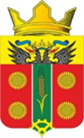 АДМИНИСТРАЦИЯИСТОМИНСКОГО СЕЛЬСКОГО ПОСЕЛЕНИЯАКСАЙСКОГО РАЙОНА РОСТОВСКОЙ ОБЛАСТИПОСТАНОВЛЕНИЕ14.04.2022                                                                                                         № 83	х. Островского О внесении изменений в постановление  Администрации Истоминского сельского  поселения от 05.02.2018 № 16 «О мерах по обеспечению исполнения бюджета  Истоминского сельского поселения»В целях обеспечения исполнения Решения Собрания депутатов Истоминского сельского поселения Аксайского района о бюджете Истоминского сельского поселения Аксайского района на текущий год и на плановый период, постановляю:              1. Внести изменения в постановление от  05.02.2018 № 16 «О мерах по обеспечению исполнения бюджета  Истоминского сельского поселения», изложив в новой редакции приложение согласно приложению к настоящему постановлению.2. Настоящее постановление вступает в силу с 1 января 2022 года.3. Контроль за исполнением настоящего приказа оставляю за собой.Глава Администрации Истоминского сельского поселения                                                 Кудовба  Д. А.Постановление вноситсектор экономики и финансовПриложение к постановлению АдминистрацииИстоминского сельского поселенияот 14.04.2022 № 83ИЗМЕНЕНИЯ, вносимые в постановление Администрации Истоминского сельского поселения от 05.02.2018 №16 «О мерах по обеспечению исполнения бюджета  Истоминского сельского поселения»          1.Принять к исполнению бюджет Истоминского сельского поселения Аксайского района на текущий год и на плановый период.          2.Главным администраторам доходов бюджета Истоминского сельского поселения Аксайского района и главным администраторам источников финансирования дефицита бюджета Истоминского сельского поселения Аксайского района:          2.1.Принять меры по обеспечению поступления в полном объеме налогов, сборов и других обязательных платежей, по сокращению задолженности по их уплате и осуществлению мероприятий, препятствующих ее возникновению, а также по обеспечению поступления в полном объеме источников финансирования дефицита бюджета.          2.2.Обеспечить своевременное уточнение невыясненных поступлений с целью их зачисления на соответствующие коды бюджетной классификации доходов бюджетов бюджетной системы Российской Федерации.          2.3.В случае изменения полномочий главных администраторов доходов и источников финансирования дефицита бюджета или состава закрепленных за ними кодов классификации доходов и источников финансирования дефицита бюджета предоставлять в сектор экономики и финансов Администрации Истоминского сельского поселения информацию об указанных изменениях в течение 2 недель со дня вступления в силу соответствующих нормативных правовых актов.          2.4.Обеспечить реализацию бюджетных полномочий в части ведения реестра источников доходов бюджета по закрепленным источникам доходов.          2.5.Обеспечить возврат в областной бюджет остатков неиспользованных по состоянию на 1 января 2018 года межбюджетных трансфертов, полученных в форме субсидий, субвенций и иных межбюджетных трансфертов, имеющих целевое назначение, в срок, установленный абзацем первым пункта 5 статьи 242 Бюджетного кодекса Российской Федерации.         2.6.Организовать работу с главными администраторами доходов областного бюджета по получению от них уведомлений по расчетам между бюджетами, подтверждающих предоставление межбюджетного трансферта в форме дотации, субсидии, субвенции или иного межбюджетного трансферта и сумм их изменений, а также наличие потребности в направлении неиспользованных на 1 января текущего финансового года остатков субсидий, субвенций и иных межбюджетных трансфертов на те же цели в текущем финансовом году.         2.7.Осуществлять контроль за возвратом в областной бюджет, бюджет Аксайского района из бюджета Истоминского сельского поселения Аксайского района не использованных по состоянию на 1 января текущего финансового года остатков целевых межбюджетных трансфертов в срок, установленный абзацем первым пункта 5 статьи 242 Бюджетного кодекса Российской Федерации.         3.Главным распорядителям средств бюджета Истоминского сельского поселения Аксайского района:         3.1.Принять меры по недопущению образования в текущем финансовом году просроченной кредиторской задолженности по расходам бюджета Истоминского сельского поселения Аксайского района.         3.2.Принять правовые акты, устанавливающие обязанность муниципальных учреждений Истоминского сельского поселения Аксайского района в первоочередном порядке с учетом отраслевых особенностей обеспечить следующие приоритетные направления расходования средств:безусловное исполнение публичных нормативных обязательств, в том числе мер социальной поддержки граждан;осуществление выплат по оплате труда с учетом начислений по страховым взносам в государственные внебюджетные фонды;обеспечение	медикаментами,	питанием,	мягким	инвентарем	и обмундированием;оплата коммунальных услуг с учетом мер по энергосбережению;обеспечение уплаты налогов, сборов и иных обязательных платежей.        3.3.Обязать соответствующими правовыми актами отраслевые (функциональные) органы Администрации Истоминского сельского поселения подведомственные им муниципальные учреждения Истоминского сельского поселения разработать и принять к исполнению аналогичные меры.         3.4.Обеспечить осуществление внутреннего финансового контроля в соответствии с требованиями бюджетного законодательства Российской Федерации.         3.5.Обеспечить соблюдение получения межбюджетных субсидии, субвенции и иные межбюджетных трансфертов, имеющие целевое назначение, условий, целей и порядка их предоставления.         4.Муниципальным бюджетным и автономным учреждениям Истоминского сельского поселения обеспечить в срок до 30 марта текущего финансового года возврат в бюджет Истоминского сельского поселения Аксайского района средств в объеме остатков субсидий, предоставленных в отчетном финансовом году:на финансовое обеспечение выполнения муниципального задания на оказание муниципальных услуг (выполнение работ), образовавшихся в связи с недостижением установленных муниципальным заданием показателей, характеризующих объем муниципальных услуг (работ);в соответствии с абзацем вторым пункта 1 статьи 781 Бюджетного кодекса Российской Федерации, в отношении которых наличие потребности в направлении их на те же цели в текущем финансовом году не подтверждено, в объеме неподтвержденных остатков.           4.1.Обеспечить в срок до 15 марта текущего года возврат муниципальными бюджетными и автономными учреждениями в бюджет Истоминского сельского поселения Аксайского района средств в объеме остатков субсидий, предоставленных в отчетном финансовом году, на финансовое обеспечение выполнения муниципальных заданий на оказание муниципальных услуг (выполнение работ) за счет субвенций из областного бюджета, образовавшихся в связи с недостижением установленных муниципальным заданием показателей, характеризующих объем муниципальных услуг (работ).         4.2.Администрации Истоминского сельского поселения обеспечить в срок до 1 апреля текущего финансового года возврат в областной бюджет остатков средств, указанных в пункте 5 настоящего постановления.         4.3.Установить, что предоставление из бюджета Истоминского сельского поселения Аксайского района субсидий юридическим лицам (за исключением субсидий муниципальным учреждениям), индивидуальным предпринимателям, физическим лицам – производителям товаров (работ, услуг), осуществляется в текущем финансовом году в соответствии с порядками, утвержденными постановлениями Администрации Истоминского сельского поселения.         4.4.Установить, что соглашения (договоры) между главным распорядителем средств бюджета Истоминского сельского поселения Аксайского района и получателем субсидии, предоставленной юридическому лицу (за исключением субсидии муниципальному учреждению), индивидуальному предпринимателю, а также физическому лицу – производителю товаров (работ, услуг) о предоставлении субсидии из бюджета Истоминского сельского поселения Аксайского района заключаются в соответствии с типовой формой, установленной  Администрации Истоминского сельского поселения для соответствующего вида субсидии.       4.5.Установить, что при предоставлении из бюджета Истоминского сельского поселения Аксайского района субсидий:юридическим лицам (за исключением субсидий муниципальным учреждениям), индивидуальным предпринимателям, физическим лицам – производителям товаров (работ, услуг) - обязательным условием их предоставления, включаемым в договоры (соглашения) о предоставлении субсидий и в договоры (соглашения), заключенные в целях исполнения обязательств по данным договорам (соглашениям), является согласие соответственно получателей субсидий и лиц, являющихся поставщиками (подрядчиками, исполнителями) по договорам (соглашениям), заключенным в целях исполнения обязательств по договорам (соглашениям) о предоставлении субсидий (за исключением муниципальных унитарных предприятий, хозяйственных товариществ и обществ с участием публично-правовых образований в их уставных (складочных) капиталах, а также коммерческих организаций с участием таких товариществ и обществ в их уставных(складочных) капиталах, на осуществление главным распорядителем средств бюджета Истоминского сельского поселения Аксайского района, предоставившим субсидии, и органами государственного (муниципального) финансового контроля проверок соблюдения ими условий, целей и порядка предоставления субсидий;главным распорядителям средств бюджета Истоминского сельского поселения Аксайского района включить в порядки, регламентирующие предоставление из бюджета Истоминского сельского поселения Аксайского района субсидий юридическим лицам (за исключением субсидий муниципальным учреждениям), индивидуальным предпринимателям, физическим лицам – производителям товаров (работ, услуг) вышеуказанные обязательные условия предоставления субсидий.           5.Установить, что предоставление из бюджета Истоминского сельского поселения Аксайского района субсидий муниципальным бюджетным и автономным учреждениям Истоминского сельского поселения Аксайского района на финансовое обеспечение выполнения муниципального задания на оказание муниципальных услуг (выполнение работ) осуществляется в соответствии с графиком к соглашению о порядке и условиях предоставления субсидии на финансовое обеспечение выполнения муниципального задания на оказание муниципальных услуг (выполнение работ), заключенному с учреждением Администрацией Истоминского сельского поселения, отраслевым (функциональным) органом Администрации Истоминского сельского поселения, осуществляющим функции и полномочия учредителя учреждения, если иное не установлено законодательством Российской Федерации и Ростовской области.           В соответствии с указанным графиком субсидия подлежит перечислению муниципальным бюджетным и автономным учреждениям Истоминского сельского поселения Аксайского района (за исключением учреждений, оказание услуг (выполнение работ) которыми зависит от сезонных условий, если органом, осуществляющим функции и полномочия учредителя, не установлено иное) не реже 1 раза в квартал в порядке, установленном Администрацией Истоминского сельского поселения.           6.Установить, что получатели средств бюджета Истоминского сельского поселения Аксайского района при заключении договоров (муниципальных контрактов) о поставке товаров, выполнении работ и оказании услуг в пределах доведенных им в установленном порядке лимитов бюджетных обязательств на соответствующий финансовый год вправе предусматривать авансовые платежи:           6.1.В размерах, установленных Правительством Российской Федерации,– по договорам (муниципальным контрактам), финансовое обеспечение которых планируется осуществлять полностью или частично за счет целевых средств федерального бюджета.           6.2.В размерах, установленных настоящим пунктом, если иное не предусмотрено законодательством Российской Федерации:           6.2.1.При включении в договор (муниципальный контракт) условия о последующих после выплаты аванса платежах, не превышающих подтвержденную в соответствии с установленным финансовым управлением Администрации Истоминского сельского поселения порядком санкционирования оплаты денежных обязательств получателей средств бюджета Истоминского сельского поселения Аксайского района сумму фактически поставленных товаров, выполненных работ, оказанных услуг сучетом ранее произведенного авансового платежа, в размере, не превышающем 30 процентов суммы договора (муниципального контракта) о поставке товаров, выполнении работ, об оказании услуг.          6.2.2.В размере, не превышающем 30 процентов суммы договора (муниципального контракта) о выполнении работ по строительству, реконструкции и капитальному ремонту объектов капитального строительства муниципальной собственности Истоминского сельского поселения, при включении в договор (муниципальный контракт) условия о последующем авансировании после подтверждения факта поставки товаров, выполнения работ, оказания услуг в объеме произведенного авансового платежа в соответствии с порядком санкционирования оплаты денежных обязательств, установленным Администрации Истоминского сельского поселения (с ограничением общей суммы авансирования не более 70 процентов суммы договора (муниципального контракта).          6.2.3.До 100 процентов суммы договора (муниципального контракта) по договорам (муниципальным контрактам) о пользовании подвижной радиотелефонной связью, о пересылке почтовой корреспонденции с использованием франкировальной машины, о приобретении знаков почтовой оплаты, о пользовании почтовыми абонентскими ящиками, о подписке на печатные издания и об их приобретении, об обучении на курсах повышения квалификации, о прохождении профессиональной переподготовки, об участии в научных, методических, научно-практических и иных конференциях, вебинарах, семинарах, о проведении государственной экспертизы проектной документации и результатов инженерных изысканий, о проведении проверки достоверности определения сметной стоимости объектов капитального строительства, об обеспечении участия делегаций Истоминского сельского поселения во всероссийских и международных мероприятиях в сфере образования (олимпиадах, соревнованиях, сборах, конкурсах, первенствах, выставках), о приобретении авиа- и железнодорожных билетов, билетов для проезда городским и пригородным транспортом и путевок на санаторно-курортное лечение, по договорам обязательного страхования гражданской ответственности владельцев транспортных средств, договорам обязательного страхования гражданской ответственности владельца опасного объекта за причинение вреда в результате аварии на опасном объекте и договорам добровольного страхования от несчастных случаев, по договорам (муниципальным контрактам) об оплате организационного взноса, путевок на участие в мероприятиях для детей и молодежи, об оплате гостиничных услуг, услуг на подготовку и проведение летних лагерей, профильных тематических смен.          7.Получатели средств бюджета Истоминского сельского поселения Аксайского района при заключении договоров (муниципальных контрактов), указанных в подпунктах 11.2.1 и 11.2.2 пункта 11.2 настоящего Положения, предусматривающих отдельные этапы их исполнения и оплаты, не включают в них условия о выплате авансового платежа на последнем этапе исполнения договора (муниципального контракта), если иное не установлено законодательством Российской Федерации.         8.Получатели средств бюджета Истоминского сельского поселения Аксайского района в пределах доведенных до них в установленном порядке на текущий финансовый год соответствующих лимитов бюджетных обязательств не вправе принимать после 1 декабря текущего финансового года бюджетные обязательства на основании муниципальных контрактов на поставку товаров, выполнение работ, оказание услуг, предусматривающих сроки оплаты поставленных товаров, выполненных работ, оказанных услуг или выплаты аванса, в том числе по отдельным этапам их исполнения, превышающие один месяц после указанной даты.           9.Администрации Истоминского сельского поселения обеспечить возврат в областной бюджет не использованных по состоянию на 1 января текущего финансового года остатков межбюджетных трансфертов, полученных в форме субсидий, субвенций и иных межбюджетных трансфертов, имеющих целевое назначение, за исключением межбюджетных трансфертов, источником финансового обеспечения которых являются бюджетные ассигнования резервного фонда Президента Российской Федерации, в срок, установленный абзацем первым пункта 5 статьи 242 Бюджетного кодекса Российской Федерации.Глава Администрации Истоминского сельского поселения                                                     Кудовба  Д. А.